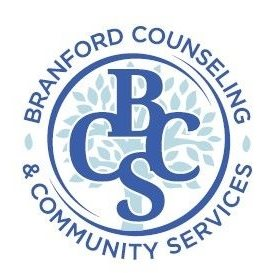 Grocery Order FormDate/Time:Name:Address:Phone:Email:Food Allergies (If no allergies, state none):Food Restrictions (If no restrictions, state none):Substitutions: Will you accept substitutions if your item is unavailable?Shopping Preference: Big Y or Caron’s CornerPayment Method:Designated Drop-Off Location (i.e., front steps, porch, garage, etc.):GROCERY LISTFRESH PRODUCE: (Items and amounts)BREAD & BAKERY: (Items and amounts)DELI:  (Items and amounts)MEATS:  (Items and amounts)BAKING ITEMS/ SPICES: (Items and amounts)BEVERAGES/ DRINKS:(Items and amounts)DAIRY PRODUCTS: (Items and amounts)SNACKS: (Items and amounts)CEREAL/ BREAKFAST: (Items and amounts)CONDIMENTS: (Items and amounts)CANNED GOODS: (Items and amounts)PASTA, RICE or GRAINS: (Items and amounts)PAPER GOODS/ CLEANING PRODUCTS/ NON-FOOD ITEMS: (Items and amounts)PET FOOD/ PRODUCTS: (Items and amounts)FROZEN FOODS: NO ICE CREAM PLEASE (Items and amounts)MISCELLANEOUS ITEMS: (Items and amounts)COMMENTS/ NOTES FOR SHOPPER:FOR OFFICE USE: Check #: Amount: